Thank you to the Alberta Retired Teachers' Association for their generous support of the Second Wind Conference 2024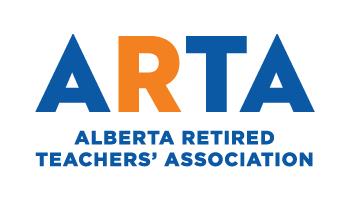 	Conference Schedule 	September 12, 2024	Conference Schedule 	September 12, 2024	Conference Schedule 	September 12, 2024	Conference Schedule 	September 12, 2024	Conference Schedule 	September 12, 2024	Conference Schedule 	September 12, 2024	Conference Schedule 	September 12, 2024	Conference Schedule 	September 12, 2024	Conference Schedule 	September 12, 2024	Conference Schedule 	September 12, 2024	Conference Schedule 	September 12, 2024  8:00 – 9:00					Registration — Foyer					Registration — Foyer					Registration — Foyer					Registration — Foyer“Hava Java” — Grand Ballroom “Hava Java” — Grand Ballroom “Hava Java” — Grand Ballroom “Hava Java” — Grand Ballroom “Hava Java” — Grand Ballroom   9:00–10:15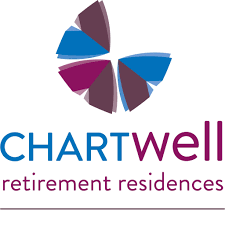 Welcome  &  Keynote Speaker: Ken Valgardson — Grand BallroomSponsored by CHARTWELL RETIREMENT RESIDENCESWelcome  &  Keynote Speaker: Ken Valgardson — Grand BallroomSponsored by CHARTWELL RETIREMENT RESIDENCESWelcome  &  Keynote Speaker: Ken Valgardson — Grand BallroomSponsored by CHARTWELL RETIREMENT RESIDENCESWelcome  &  Keynote Speaker: Ken Valgardson — Grand BallroomSponsored by CHARTWELL RETIREMENT RESIDENCESWelcome  &  Keynote Speaker: Ken Valgardson — Grand BallroomSponsored by CHARTWELL RETIREMENT RESIDENCESWelcome  &  Keynote Speaker: Ken Valgardson — Grand BallroomSponsored by CHARTWELL RETIREMENT RESIDENCESWelcome  &  Keynote Speaker: Ken Valgardson — Grand BallroomSponsored by CHARTWELL RETIREMENT RESIDENCES10:15–10:45Morning Coffee Break — St. Michael RoomMorning Coffee Break — St. Michael RoomMorning Coffee Break — St. Michael RoomMorning Coffee Break — St. Michael RoomMorning Coffee Break — St. Michael RoomMorning Coffee Break — St. Michael RoomMorning Coffee Break — St. Michael RoomMorning Coffee Break — St. Michael RoomMorning Coffee Break — St. Michael RoomMorning Coffee Break — St. Michael Room10:15–  4:30Displayers, Artisans and Jigsaw Puzzle Exchange — St. Michael RoomDisplayers, Artisans and Jigsaw Puzzle Exchange — St. Michael RoomDisplayers, Artisans and Jigsaw Puzzle Exchange — St. Michael RoomDisplayers, Artisans and Jigsaw Puzzle Exchange — St. Michael RoomDisplayers, Artisans and Jigsaw Puzzle Exchange — St. Michael RoomDisplayers, Artisans and Jigsaw Puzzle Exchange — St. Michael RoomDisplayers, Artisans and Jigsaw Puzzle Exchange — St. Michael RoomDisplayers, Artisans and Jigsaw Puzzle Exchange — St. Michael RoomDisplayers, Artisans and Jigsaw Puzzle Exchange — St. Michael RoomDisplayers, Artisans and Jigsaw Puzzle Exchange — St. Michael RoomSpeaker Session 1Speaker Session 1Speaker Session 1Speaker Session 1Speaker Session 1Speaker Session 1Speaker Session 1Speaker Session 1Speaker Session 1Speaker Session 110:45–11:45Intergenerational TraumaJonathan Hooton Balance, Strength and FunctionCathy TaskeyPlan Today – Peace for TomorrowSarah Bailey and Vince GobeilPracticing HopeDr.Ronna JevnePracticing HopeDr.Ronna JevneKeeping your wits: tips for healthy brain ageingDr. Adrian WaggKeeping your wits: tips for healthy brain ageingDr. Adrian WaggKeeping your wits: tips for healthy brain ageingDr. Adrian WaggJourney Beyond: Exploring the World of Travel Julie Bekdashe Journey Beyond: Exploring the World of Travel Julie Bekdashe 11:45– 1:00Lunch — Grand BallroomLunch — Grand BallroomLunch — Grand BallroomLunch — Grand BallroomLunch — Grand BallroomLunch — Grand BallroomLunch — Grand BallroomLunch — Grand BallroomLunch — Grand BallroomLunch — Grand BallroomSpeaker Session 2Speaker Session 2Speaker Session 2Speaker Session 2Speaker Session 2Speaker Session 2Speaker Session 2Speaker Session 2Speaker Session 2Speaker Session 21:00–2:00Fraud PREVENTION: Protect yourself and do not become a victim!Cst. Amanda TrenchardGolf: Learn 60% of the game in 60 minutes!Katrina KellyARTA Benefit Plans UpdateGary Sawatzky Building Bridges – Connecting with and Supporting Trans YouthAmelia NewbertBuilding Bridges – Connecting with and Supporting Trans YouthAmelia NewbertPlanning Your Senior Living JourneyTara HengstPlanning Your Senior Living JourneyTara HengstPlanning Your Senior Living JourneyTara HengstMoving Forward with Mobile Devices Terrance JudgeMoving Forward with Mobile Devices Terrance Judge2:00–2:30Afternoon Coffee Break — St. Michael RoomAfternoon Coffee Break — St. Michael RoomAfternoon Coffee Break — St. Michael RoomAfternoon Coffee Break — St. Michael RoomAfternoon Coffee Break — St. Michael RoomAfternoon Coffee Break — St. Michael RoomAfternoon Coffee Break — St. Michael RoomAfternoon Coffee Break — St. Michael RoomAfternoon Coffee Break — St. Michael RoomAfternoon Coffee Break — St. Michael RoomSpeaker Session 3Speaker Session 3Speaker Session 3Speaker Session 3Speaker Session 3Speaker Session 3Speaker Session 3Speaker Session 3Speaker Session 3Speaker Session 32:30–3:30Your Trees – Proper Pruning and Detecting DiseasesMilton DaviesTai Chi: Restore your natural balance of mind and bodyBrad SchultzSteps to Making a Memorable MemoirPeter MidgleySole Comfort – Foot Health for LifeTim MoffittSole Comfort – Foot Health for LifeTim MoffittIt’s Time Rethink Women’s Heart HealthDr. Colleen NorrisIt’s Time Rethink Women’s Heart HealthDr. Colleen NorrisIt’s Time Rethink Women’s Heart HealthDr. Colleen NorrisWhat’s Out There?Royal Astronomical Society of Canada What’s Out There?Royal Astronomical Society of Canada 3:30–4:30                                                   Wine Down — St. Michael Room — Sponsored by ORBIT INSURANCE SERVICES        Door prizes    No-host bar    Nibblies    A chance to meet up and chat about your day!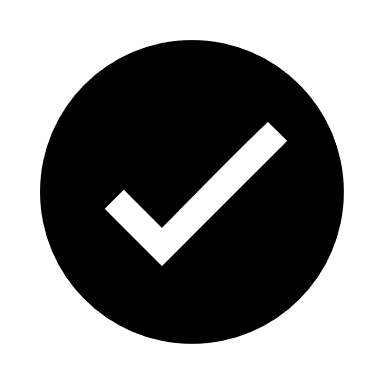 3:30–4:30                                                   Wine Down — St. Michael Room — Sponsored by ORBIT INSURANCE SERVICES        Door prizes    No-host bar    Nibblies    A chance to meet up and chat about your day!3:30–4:30                                                   Wine Down — St. Michael Room — Sponsored by ORBIT INSURANCE SERVICES        Door prizes    No-host bar    Nibblies    A chance to meet up and chat about your day!3:30–4:30                                                   Wine Down — St. Michael Room — Sponsored by ORBIT INSURANCE SERVICES        Door prizes    No-host bar    Nibblies    A chance to meet up and chat about your day!3:30–4:30                                                   Wine Down — St. Michael Room — Sponsored by ORBIT INSURANCE SERVICES        Door prizes    No-host bar    Nibblies    A chance to meet up and chat about your day!3:30–4:30                                                   Wine Down — St. Michael Room — Sponsored by ORBIT INSURANCE SERVICES        Door prizes    No-host bar    Nibblies    A chance to meet up and chat about your day!3:30–4:30                                                   Wine Down — St. Michael Room — Sponsored by ORBIT INSURANCE SERVICES        Door prizes    No-host bar    Nibblies    A chance to meet up and chat about your day!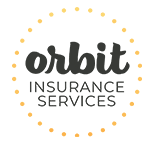 